Blad 4																																			Routebeschrijving														Gezien het hoge “Tom-Tom” gehalte van onze leden en de beperkte kennis van de  computer mogelijkheden van de organisator treft u dus geen routebeschrijving aan.Aanmelden graag per mail.Komt u eerder?Blijft u langer?Hoeveel volwassenen, hoeveel kinderen?Opgave graag voor 10-01-2013Blad 1Het KCN BoerderijweekendVan vrijdag 8 februari t/m zondag 10 februari 2013Al is Fryslan plat, it hat syn hichtepunten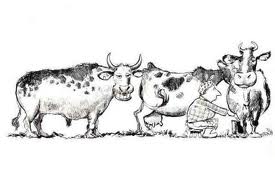 Locatie:Familie HoltropMarwei 124 B8508 RH DelfstrahuizenTelf: 0514-541267 of 06 10018683 / 06 54602041info@ boerderijrecreatie.nlwww.boerderijrecreatie.nlOrganisatie:Peter en Ans Vera en AndreasBlad 2Hierbij nodigen wij (Peter & Ans en Vera & Andreas) jullie uit voor een weekend op de Boerderij.Wij zijn te gast op de boerderij van de familie Holtrop in Delfstrahuizen. Deze familie runt een melkveebedrijf en bied daarnaast een breed programma op het gebied van recreëren en kamperen.Voor meer informatie zie eerder vermelde “links”.(voorblad)Omdat het kampeerveld  in de winter gesloten is in verband met mogelijke  beschadiging van de grasmat staan we op een verhard parkeerterrein.In principe zijn er voldoende stroomaansluitingen, maar waarschijnlijk is “doorlussen” noodzakelijk.We beschikken over een eigen onderkomen. Daarboven is een ruime speelzolder voor de kids.Het is dus mogelijk om je eigen drankjes en hapjes te nuttigen.Wel  graag eigen kopjes, bordjes en bestek meenemen.Honden zijn welkom, mits aangelijnd. (Der’t ien hun miicht, der mige mear!)(De organisatie en/of de KCN zijn niet aansprakelijk voor enige schade tijdens het weekend of bij het aan, en/of afrijden)Blad 3ProgrammaVrijdag 8 februariAanrijden vanaf 12.00 uur.Om 20.00 uur opening van het weekend met koffie en een kleine traktatie.Uiteraard ook de gelegenheid tot betaling.De kosten bedragen € 57,50Zaterdag 9 februariVoor de liefhebbers is er gelegenheid om de kalfjes te voeren. Tijdstip 8.30 uur.Voor de rest is de morgen vrij te bestedenVoor de middag blijft het programma nog even een verrassing. We hebben ideeën genoeg, maar we moeten de puntjes nog even op de i zetten.Om ca. 17.00 uur is er glühwein op het veld.Voor de kids is er warme chocolademelkOm 18.30 uur is er erwtensoep met roggebrood en spekOm ca. 20.30 uur een presentatie met het thema “van de koe naar de fabriek”(het stellen van onnozele vragen is toegestaan).Zondag 10 februariOm 11.00 uur wandeling. Wij lopen het “blote voeten” pad. Als het vriest regelt de organisatie laarzen.Om 12 uur afsluiting van het weekend. Een nacht eerder komen of langer blijven is mogelijk voor een bedrag van € 17,50.